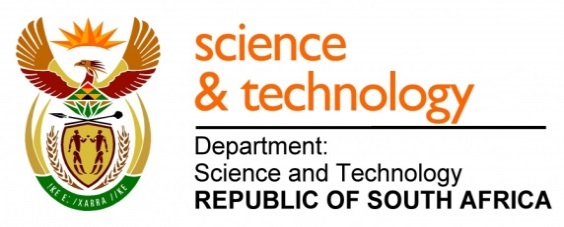 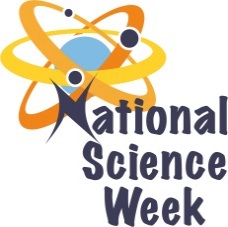 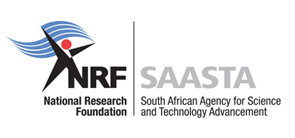 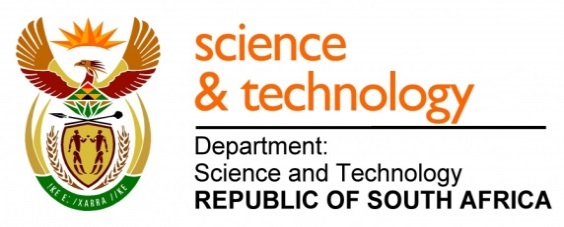 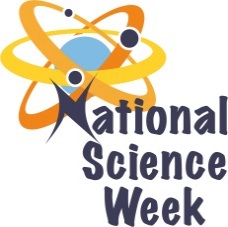 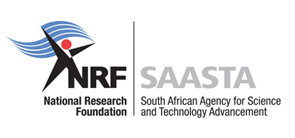 ORGANISATION NAME: 	ORGANISATION NAME: 	ORGANISATION NAME: 	ORGANISATION NAME: 	INDALOMED (PTY)(LTD)INDALOMED (PTY)(LTD)INDALOMED (PTY)(LTD)INDALOMED (PTY)(LTD)INDALOMED (PTY)(LTD)INDALOMED (PTY)(LTD)CONNECT WITH US ONLINECONNECT WITH US ONLINECONNECT WITH US ONLINETwitter: Twitter: >@indalomed>@indalomed>@indalomed>@indalomed>@indalomedCONNECT WITH US ONLINECONNECT WITH US ONLINECONNECT WITH US ONLINEFacebook:Facebook:>www.facebook.com/indalomed>www.facebook.com/indalomed>www.facebook.com/indalomed>www.facebook.com/indalomed>www.facebook.com/indalomedCONNECT WITH US ONLINECONNECT WITH US ONLINECONNECT WITH US ONLINEWebsite: Website: >www.indalomed.co.za>www.indalomed.co.za>www.indalomed.co.za>www.indalomed.co.za>www.indalomed.co.zaDATE OF ACTIVITYDISTRICT WHERE ACTIVITY BEING HELDVENUE WHERE ACTIVITY IS TAKING PLACEACTIVITIES (Provide a short description of the activity)ACTIVITIES (Provide a short description of the activity)ACTIVITIES (Provide a short description of the activity)TARGET AUDIENCETIMESLOTCONTACT PERSONEMAIL ADDRESSPHONE NUMBERBOOKING REQUIRED(YES OR NO)05-08-2017Francis Baard DistrictHorseshoe Inn Conference Centre-Kimberly CBDDiamond Processing Technologies workshop and exhibition. Kimberly’s Tourism sector Indaba.Diamond Processing Technologies workshop and exhibition. Kimberly’s Tourism sector Indaba.Diamond Processing Technologies workshop and exhibition. Kimberly’s Tourism sector Indaba.School LearnersStudentsAcademicsDecision MakersEducatorsGeneral publicMediaBusinesses08h00-16h00Sandile Mkhizemkizejustin@yahoo.com071 604-1938No07-08-2017Pixley ka Seme DistrictEthembeni Community HallAstronomy, Sky Viewing and South Africa’s Advancements in Space Science. Science jokes. Mathematics Modelling. Maths quiz. A visit to the Ria Huysamen Aloe GardenAstronomy, Sky Viewing and South Africa’s Advancements in Space Science. Science jokes. Mathematics Modelling. Maths quiz. A visit to the Ria Huysamen Aloe GardenAstronomy, Sky Viewing and South Africa’s Advancements in Space Science. Science jokes. Mathematics Modelling. Maths quiz. A visit to the Ria Huysamen Aloe GardenSchool LearnersEducatorsMembers of the publicMedia08h-16h00Sandile Mkhizemkizejustin@yahoo.com071 604-1938No09-08-2017John Taolo Gaetsewe District MunicipalityKuruman MallMineral processing technology & career expoMineral processing technology & career expoMineral processing technology & career expoSchool LearnersMembers of the public09h00-15h30Sandile Mkhizemkizejustin@yahoo.com071 604-1938No10-08-2017John Taolo Gaetsewe District MunicipalityMothibistad Science CentreMineral processing workshop, experiments and demonstrations. Career expo. Tourism Indaba and exhibition.Mineral processing workshop, experiments and demonstrations. Career expo. Tourism Indaba and exhibition.Mineral processing workshop, experiments and demonstrations. Career expo. Tourism Indaba and exhibition.Members of the publicSchool learnersEducatorsLocal BusinessesMedia09h00-16h00Sandile Mkhizemkizejustin@yahoo.com071 604-1938No11-08-2017Siyanda/ZF Magcawu DistrictPostmasburg LaerskoolPostmasburg High SchoolRatang Thuto High SchoolCareer expoScience Engagement discussionsFun science experimentsVisit to the Witsand Nature ReserveSky gazingCareer expoScience Engagement discussionsFun science experimentsVisit to the Witsand Nature ReserveSky gazingCareer expoScience Engagement discussionsFun science experimentsVisit to the Witsand Nature ReserveSky gazingLearners08h00-16h00Sandile Mkhizemkizejustin@yahoo.com071 604-1938No